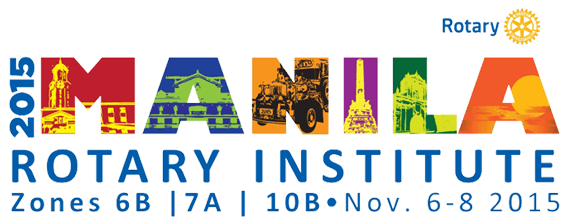 HOMEABOUT USPROGRAM SUMMARYREGISTER NOWATTENDEESHOTELNEWSCONTACT USPROGRAM SUMMARYFriday, November 6, 2015OPENING CEREMONY (Venue: Grand Ballroom)COCKTAILS (Venue: Boracay and Davao Rooms and Garden)WELCOME DINNER (Venue: Grand Ballroom)Saturday, November 7, 2015FIRST PLENARY SESSION (Venue: Luzon Ballroom)MORNING BREAK-OUT SESSION: (10:40am to 12:00nn)LUNCH (Venue: Grand Ballroom)SECOND PLENARY SESSION (Venue: Grand Ballroom)AFTERNOON BREAKOUT SESSION (4:00pm to 5:30pm)INTERNATIONAL NIGHT (Venue: Grand Ballroom)Sunday, November 8, 2015THIRD PLENARY SESSION (Venue: Luzon and Mindanao Ballrooms)CLOSING CEREMONY (Venue: Luzon and Mindanao Ballrooms)LUNCH (Venue: Luzon and Mindanao Ballrooms)Copyright © 2014.Manila Rotary Institute.All Rights Reserved
Powered by iManila2:30pmArrival of Guests2:45pmAssembly of Dignitaries3:00pmProcession of Dignitaries3:20pmCall to order by RID Guiller E. Tumangan, Convener3:23pmThought of the Day by Spouse Judy Germ followed by a duet by Dondi Ong and Cynthia Culig-Guico3:33pmEntry of Colors (Country flags and Rotary flag)3:43pmNational Anthems (United States & Philippines)3:53pmWelcome Remarks by PDG Eduardo R. Alvarez, Institute Chair3:58pmRecognition of Dignitaries & Roll Call of Participants by Countries4:13pmOpening Entertainment number by the U. P. Concert Chorus4:18pmRecognition of Dignitaries & Roll Call of Participants by Countries4:33pmIntroduction of the Convener by PDG Vicente M. Enriquez4:36pmOpening Remarks by RID Guiller E. Tumangan, Convener4:46pmIntroduction of the Main Speaker by PRID Ronald L. Beaubien, Aide to RIPE4:51pmKeynote Speech by John F. Germ, President, Rotary International, RY 2016 – 175:11pmVote of Thanks to Main Speaker by PRID Rafael G. Hechanova5:14pmAnnouncements by PDG Pablo M. Gancayco, Events Management & Technical OperationsChair,
and PP Maria Concepcion N. Camacho, Institute Secretry5:19pmAdjournment by RID Guiller E. Tumangan, Convener5:30pm – 7:30pm(with Entertainment and Fireworks)7:30pmCall to order by RID Guiller E. Tumangan, Convener7:32pmSong Invocation by Dondi Ong7:36pmIntroduction of Guest Speaker7:41pmAddress of Guest Speaker8:06pmVote of Thanks to Guest Speaker8:09pmPresentation of Token of Appreciation8:11pmToast to Rotary International by PRID Noraseth Pathmanand8:14pmAdjournment by RID Guiller E. Tumangan, Convener8:16pmDinner (including awarding of prizes to winners of the golf tournament)9:01pmEntertainment (Ramon Obusan Dancers & Fashion Show by Ben Farrales)9:46pmAnnouncements by PDG Pablo M. Gancayco, Events Management & Technical Operations
Chair, and PP Maria Concepcion N. Camacho, Institute Secretary7:00amRLI Breakfast (Venue: Boracay Room)8:30amCall to order by RID Guiller E. Tumangan, Convener8:32amSong Invocation by Dondi Ong8:35amOpening remarks by RID Guiller E. Tumangan, Convener8:40amIntroduction of Speaker by PDG Dr. Mir Anisuzzaman8:43amLight up Rotary: Engagement of Members by PRIP Gary C. K. Huang9:01amIntroduction of Speaker9:03amPolio Plus by TRF Vice Chair & PRID Paul A. Netzel9:21amRotary Moment by RID Takanori Sugitani9:26amIntroduction of Speaker9:28amStrengthening the Brand of Rotary by RID Julia D. Phelps9:46amIntroduction of Speaker9:48am2016 Council on Legislation by RID Saowalak Rattanavich10:06amRotary Moment by RID Eduardo San Martin Carreno10:11amAnnouncements by PDG Pablo M. Gancayco, Events Management & Technical Operations
Chair, and PP Maria Concepcion N. Camacho, Institute Secretary10:16amAdjournment by RID Guiller E. Tumangan, Convener10:18amTransit to Break-out Rooms where snacks will be servedSession 1Topic – ” Rotary’s Biggest Challenge: Membership Growth (exclusive to Governors) “
Resource Person: PRIVP Anne L. Matthews
Venue: Sulu RoomSession 2Topic – ” Ending Polio and its Aftermath (exclusive to Governors) “
Resource Person: PRID Ian H. S. Riseley
Venue: Davao RoomSession 3Topic – ” Rotary’s Biggest Challenge: Membership Growth “
Resource Person: RID Saowalak Rattanavich & RID Peter L. Offer
Venue: Leyte RoomSession 4Topic – ” Ending Polio and its Aftermath “
Resource Person: PRID Noraseth Pathmanand & RID Takanori Sugitani
Venue: Boracay RoomSession 5Topic – ” How to Strengthen the Brand of Rotary “
Resource Person: RID Julia D. Phelps & RID Eduardo San Martin Carreno
Venue: Samar RoomSession 6Topic – ” Rotary’s Biggest Challenge: Membership Growth (in Mandarin) “
Resource Person: RID Hsiu-Ming Frederick Lin 
Venue: Mindoro RoomSession 7Topic – ” Ending Polio and its Aftermath (in Mandarin) “
Resource Person: PRID Jackson San-Lien Hsieh 
Venue: Panay Room12:10pm Call to order by RID Guiller E. Tumangan, Convener12:12pmInvocation12:15pmLunch (including awarding of Zone 7A Public Image Awards)1:15pmIntroduction of the Speaker by PRID Noraseth Pathmanand1:18pmMy Golden 50 Years in Rotary by PRIP Wilfrid J. Wilkinson1:36pmAnnouncements by PDG Pablo M. Gancayco, Events Management & Technical Operations
Chair, and PP Maria Concepcion N. Camacho, Institute Secretary1:41pmAdjournment by RID Guiller E. Tumangan, Convener1:55pm Call to order by RID Guiller E. Tumangan, Convener1:57pmIntroduction of Speaker1:59pmStrategic Planning by PRIVP Anne L. Matthews2:17pmIntroduction of Speaker2:19pmFive Year RI Financial Projections by RID Hsiu-Ming Frederick Lin2:37pmRotary Moment by RID Peter L. Offer2:42pmIntroduction of Speaker2:44pmEthics in Rotary by PRID Ian H. S. Riseley3:02pmIntroduction of Speaker3:04pmRotary Global Rewards Program by PRID Jackson San-Lien Hsieh3:22pmRotary Moment by PP John H. G. Soe3:27pmAnnouncements by PDG Pablo M. Gancayco, Events Management & Technical Operations
Chair, and PP Maria Concepcion N. Camacho, Institute Secretary3:37pmAdjournment by RID Guiller E. Tumangan, Convener3:39pmTransit to Break-out Rooms where snacks will be servedSession 1Topic – ” Ethics and Rotary’s 4-Way Test (exclusive for Governors) “
Venue: Sulu RoomSession 2Topic – “The Role of a Past District Governor in Rotary (exclusive for Governors) “
Venue: Davao RoomSession 3Topic – ” Ethics and Rotary’s 4-Way Test “
Venue: Samar RoomSession 4Topic – ” Understanding Rotary Central “
Venue: Boracay RoomSession 5Topic – ” Peace and Conflict Resolution: Rotary’s New Frontier “
Venue: Samar RoomSession 6Topic – ” Ethics and Rotary’s 4-Way Test (in Mandarin) “
Venue: Mindoro RoomSession 7Topic – ” Understanding Rotary Central (in Mandarin) “
Venue: Panay Room3:40pm –5:00pmRI General Officers Meeting (Venue: Spiral Restaurant)7:00pmCall to order by RID Guiller E. Tumangan, Convener7:02pmDance Invocation by the Philippine Ballet Theatre7:06pmWelcome address by RID Guiller E. Tumangan, Convener7:11pmInvitation to the 2016 Manila Presidential Conference on WASH in Schools by PDG Isidro G. Garcia
Chairman, Organizing Committee7:16pmInvitation to the 2016 Seoul Rotary International Convention by PRID Sangkoo Yun 
Chair, Host Organizing Committee7:34pmInvitation to the Asian Breakfast during the 2016 Seoul Rotary International Convention By PDG Rafael M. Garcia, III, Chair and PDG Surgeon Liu Chi Tien, Co-Chair7:39pmInvitation to the 2016 Bangkok Rotary Institute by Conveners, RID Saowalak Rattanavich 
& RID Hsiu-Ming Frederick Lin, Co-Conveners7:38pmInvitation to the 2016 Bangkok Rotary Institute by Conveners, RID Saowalak Rattanavich & RID Hsiu-Ming Frederick Lin
Co-Conveners7:57pmAnnouncements by PDG Pablo M. Gancayco, Events Management & Technical Operations
Chair, and PP Maria Concepcion N. Camacho, Institute Secretary8:02pmAdjournment by RID Guiller E. Tumangan,Convener8:04pmDinner8:49pmEntertainment (Philippine Ballet Theatre, and Philippine Opera Company or Operabelles)9:34pmBallroom dancing7:15pmInterfaith Service (Venue: Visayas Room)9:00amCall to order by RID Guiller E. Tumangan, Convener9:02amInvocation9:05amOpening remarks by RID Guiller E. Tumangan, Convener9:10amOpen Forum with RI Dignitaries10:10amMessage of the Main Guest, RIPE John F. Germ10:25amAdjournment by RID Guiller E. Tumangan, Convener10:55amAdjournment by RID Guiller E. Tumangan, Convener11:00amCall to order by RID Guiller E. Tumangan,Convener11:02amRemarks of PDG Eduardo R. Alvarez, Institute Chair11:10amHand-over of the Institute Flag to the Chair of the 2016 Bangkok Rotary Institute11:20amMessage of the Main Guest, RIPE John F. Germ11:45amClosing Remarks by PDG Angelito E. Colona, Institute Executive Vice Chair11:50amAnnouncements by PP Maria Concepcion N. Camacho, Institute Secretary and PDG Pablo M. Gancayco, Events Management & Technical Operations Chair11:55amAdjournment by RID Guiller E. Tumangan, Convener12:30pmNo program